Удружење ”ПОКРЕТ ПОТРОШАЧА ЗА КВАЛИТЕТ ХРАНЕ” https://potrosacizakvalitet.com/акције-испитивања-тржишта/ pokretpotrosaca7823@gmail.com САОПШТЕЊЕ ЗА ЈАВНОСТ Удружење ”ПОКРЕТ ПОТРОШАЧА ЗА КВАЛИТЕТ ХРАНЕ” из Панчева изражава дубоку забринутост поводом недавног испитивања тржишта прехрамбених производа у Републици Србији у организацији нашег удружења потрошача, које је открило алармантну ситуацију у погледу аутентичности производа попут меда, ракије и вина, односно природности порекла шећера и етанола у наведеним производима, али и додате воде. Резултати испитивања су поражавајући. МЕДПрема истраживању које можете пронаћи на нашем сајту, чак 22 узорка (88%) од укупно 25 тестираних узорака меда из 7 највећих трговинских ланаца није прошло тест аутентичности. То значи да велики део меда који се тренутно налази у 7 великих трговина не испуњава критеријуме аутентичности и није мед. Меду су додаване разне врсте шећера у не малим количинама. На следећем линку можете видети све детаље ове акције испитивања тржишта меда (кликтањем на конкретни производ отварају се сви детаљи): https://potrosacizakvalitet.com/%d0%bc%d0%b5%d0%b4-%d0%b8%d1%81%d0%bf%d0%b8%d1%82%d0%b8%d0%b2%d0%b0%d1%9a%d0%b5-%d1%82%d1%80%d0%b6%d0%b8%d1%88%d1%82%d0%b0/ ВИНОПрема истраживању које можете пронаћи на нашем сајту, чак 16 узорака вина (88,89%) од укупно испитаних 18 узорака вина из највећих трговинских ланаца и углавном из увоза, није задовољило критеријуме аутентичности. Ово изазива озбиљну забринутост у погледу квалитета вина доступних на тржишту, као и информација о њиховом пореклу. Вину је додавана и вода и алкохол који није пореклом од грожђа. На следећем линку можете видети све детаље ове акције испитивања тржишта вина (кликтањем на конкретни производ отварају се сви детаљи): https://potrosacizakvalitet.com/%d0%b2%d0%b8%d0%bd%d0%b0-%d0%b8%d1%81%d0%bf%d0%b8%d1%82%d0%b8%d0%b2%d0%b0%d1%9a%d0%b5-%d1%82%d1%80%d0%b6%d0%b8%d1%88%d1%82%d0%b0/ВОЋНЕ РАКИЈЕПрема истраживању које можете пронаћи на нашем сајту, чак 85,71% испитаних узорака (6 од 7 испитаних узорака) није прошло испитивање ботаничког порекла етанола. Ово указује на озбиљан проблем везан за кредибилитет декларација производа и потврђује да је неопходно хитно деловати како би се обезбедио квалитет воћних ракија. На следећем линку можете видети све детаље ове акције испитивања тржишта воћних ракија (кликтањем на конкретни производ отварају се сви детаљи):  https://potrosacizakvalitet.com/%d0%b2%d0%be%d1%9b%d0%bd%d0%b5-%d1%80%d0%b0%d0%ba%d0%b8%d1%98%d0%b5-%d0%b8%d1%81%d0%bf%d0%b8%d1%82%d0%b8%d0%b2%d0%b0%d1%9a%d0%b5-%d1%82%d1%80%d0%b6%d0%b8%d1%88%d1%82%d0%b0/ ЗАКЉУЧАК Ситуација коју смо затекли на тржишту је алармантна и поставља озбиљна питања у вези са природношћу наведених производа на тржишту, као и са поверењем потрошача. Веома смо забринути због затеченог стања. Удружење ”ПОКРЕТ ПОТРОШАЧА ЗА КВАЛИТЕТ ХРАНЕ” апелује на надлежне органе, произвођаче и трговце да хитно предузму мере како би се обезбедила аутентичност и квалитет производа на тржишту прехрамбених производа у Републици Србији.Такође, позивамо потрошаче да буду опрезни приликом куповине производа наведених категорија и да се пре одлуке информишу о пореклу и квалитету и то из свих могућих извора, док надлежни органи у потпуности не регулишу тржиште.Удружење ПОКРЕТ ПОТРОШАЧА ЗА КВАЛИТЕТ ХРАНЕ наставиће још интензивније да прати ову ситуацију и бори се за интересе потрошача и за квалитет хране на нашем тржишту. Позивамо све потрошаче да нам се придруже и да у оквиру чланарине од свега 2000 динара стекну право на анализу једног од производа који купују, а у чији квалитет желе да се лично увере. Ова цена је преко 20 пута мања од тржишне и обезбеђена је само за наше чланове. За више информација посетите нашу веб страницу https://potrosacizakvalitet.com/ или контактирајте наше удружење путем мејл адреса: office@potrosacizakvalitet.com ili pokretpotrosaca7823@gmail.com Са Поштовањем,Управни одбор Удружења ”ПОКРЕТ ПОТРОШАЧА ЗА КВАЛИТЕТ ХРАНЕ”, Панчево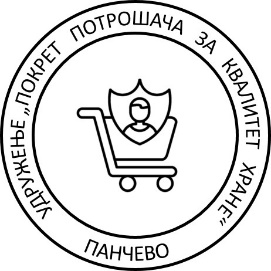 РЕДНИ БРОЈНАЗИВ ПРОИЗВОДАОДГОВАРА/НЕ ОДГОВАРА1.ДОМАЋИ ВРЦАНИ ВИШЕЦВЕТНИ ЛИВАДНИ МЕД “ПГ ПРЕДРАГ МИАИЛОВИЋ”- 1 kgНЕ ОДГОВАРА2.ЛИПОВ ЈЕДНОЦВЕТНИ ВРЦАНИ МЕД “АЗА” – 400 gОДГОВАРА3.БАГРЕМОВ ЈЕДНОЦВЕТНИ ВРЦАНИ МЕД “ПЧЕЛЕ” – “АЗА” – 500 gНЕ ОДГОВАРА4.ЛИВАДСКИ ВИШЕЦВЕТНИ ВРЦАНИ МЕД “ПЧЕЛЕ” – “АЗА”- 500 gНЕ ОДГОВАРА5.ЛИВАДСКИ ЦВЕТНИ ВРЦАНИ МЕД “МАЈА МЕД” – 380 gНЕ ОДГОВАРА6.БАГРЕМОВ ЈЕДНОЦВЕТНИ ВРЦАНИ МЕД “МАЈА МЕД” – 380 gНЕ ОДГОВАРА7.МЕДЉИКОВАЦ ВРЦАНИ МЕД “АЗА” – 500 gНЕ ОДГОВАРА8.ЛИВАДСКИ МЕД „1/1“ – “GOMEX” – 270 gНЕ ОДГОВАРА9.БАГРЕМОВ ВРЦАНИ МЕД “1/1” “GOMEX”– 500 gНЕ ОДГОВАРА10.ЛИПОВ МЕД ВРЦАНИ “GOHEALTHY” – “TISACOOP” – 450 gНЕ ОДГОВАРА11.БАГРЕМОВ МЕД ВРЦАНИ “GOHEALTHY” – “TISACOOP” – 450 gОДГОВАРА12.ЦВЕТНИ МЕД ВРЦАНИ “GOHEALTHY” – “TISACOOP”- 450 gНЕ ОДГОВАРА13.ЦВЕТНИ ВИШЦВЕТНИ/ПОЛИФЛОРАЛНИ ВРЦАНИ МЕД “FULMER GMBH” – 350 gНЕ ОДГОВАРА14.ЛИВАДСКИ ВИШЦВЕТНИ ВРЦАНИ МЕД “TISACOOP” – 900 gНЕ ОДГОВАРА15.БАГРЕМОВ МЕД „НАШ МЕД“ – 500 gОДГОВАРА16.ЦВЕТНИ МЕД “МОЈ ДОМАЋИ МЕД” – 500 gНЕ ОДГОВАРА17.ЦВЕТНИ МЕД “КРЊЕВАЦ” – 250 gНЕ ОДГОВАРА18.БАГРЕМОВ МЕД “КРЊЕВАЦ” – 250 gНЕ ОДГОВАРА19.ЛИПОВ МЕД “КРЊЕВАЦ” – 250 gНЕ ОДГОВАРА20.ЦВЕТНИ ВРЦАНИ МЕД “MAXI” – 700 gНЕ ОДГОВАРА21.БАГРЕМОВ ВРЦАНИ МЕД “MAXI” – 700 gНЕ ОДГОВАРА22.ЛИПОВ ВРЦАНИ МЕД “MAXI” – 700 gНЕ ОДГОВАРА23.БАГРЕМОВ ВРЦАНИ МЕД “ТИМО МЕД” – 450 gНЕ ОДГОВАРА24.ЛИВАДСКИ ВРЦАНИ МЕД “ТИМО МЕД” – 450 gНЕ ОДГОВАРА25.БАГРЕМОВ МЕД ИЗ ШУМАДИЈЕ МОНОФЛОРНИ ВРЦАНИ “МЕПОЛИС МЕД” – 450 gНЕ ОДГОВАРАРЕДНИ БРОЈНАЗИВ ПРОИЗВОДАОДГОВАРА/НЕ ОДГОВАРА1.Бело вино – MAESTRI CANTINIERI BIANCO – произведено у ЕУ – увоз из Италије – 1 ЛНЕ ОДГОВАРА2.Црвено стоно суво вино – ДОБРО – А.Д. Вино Жупа – вино из С. Македоније – 2 лНЕ ОДГОВАРА3.Розе стоно суво вино ДОБРО – А.Д. Вино Жупа – вино из С. МакедонијеНЕ ОДГОВАРА4.Стоно сортно суво вино – ВРАНАЦ – НИКОЛАС – вино из С. Македоније – 1 ЛОДГОВАРА5.Суво бело вино – БЕЛО ВИНО – МАКСИ Премиа – вино из Северне Македоније – 2 ЛНЕ ОДГОВАРА6.Суво бело вино – БЕЛО ЖДРЕБАЦ – вино из Северне Македоније – 1000 млНЕ ОДГОВАРА7.Вино бело суво – СМЕДЕРЕВКА – ВИНОКАЛЕМ – Велика Дренова – 1 ЛНЕ ОДГОВАРА8.Суво бело вино географског порекла – СМЕДЕРЕВКА – ТИКВЕШ АД Кавадарци – 1000 млНЕ ОДГОВАРА9.Суво црвено вино – ЦРВЕНО ВИНО – МАКСИ Премиа – вино из Северне Македоније – 2 ЛНЕ ОДГОВАРА10.Суво црвено вино – ВРАНАЦ – ВИНОКАЛЕМ – Велика Дренова – Маде ин Сербиа – 1 ЛНЕ ОДГОВАРА11.Црно суво вино географског порекла – ВИНО РОССО – вино из Мађарске – 2 лНЕ ОДГОВАРА12.Бело вино са ознаком географског порекла – ПАССИОНЕ ИТАЛИАНА ПУГЛИА – ПИНОТ ГРИГИО – вино из Италије – 750 млНЕ ОДГОВАРА13.Бело вино са ознаком географског порекла – Relais de Pauillac – 2015 – Bordeaux Blanc – вино из Француске – 750 млНЕ ОДГОВАРА14.Црвено вино са ознаком географског порекла – ПАССИОНЕ ИТАЛИАНА ВЕНЕТО – МЕРЛОТ – вино из Италије – 750 млНЕ ОДГОВАРА15.Полуслатко црвено вино ЦРВЕНО ВИНО СРЕДЊЕ СЛАТКО Шпанија – 1,5 ЛНЕ ОДГОВАРА16.Црно полусуво вино Ждребчева крв – 0,75 ЛНЕ ОДГОВАРА17.Црвено вино МОЈЕ ВИНО Плантаже – 1 ЛОДГОВАРА18.Бело полуслатко вино CHARDONNAY “Fiorelli” Република Молдавија – 0,75 ЛНЕ ОДГОВАРАРЕДНИ БРОЈНАЗИВ ПРОИЗВОДАОДГОВАРА/НЕ ОДГОВАРА1.Ракија од дуње – ДУЊА – Прокупац ДОО – 1 лНЕ ОДГОВАРА2.Ракија од дуње – РАКИЈА ОД ДУЊЕ – Подрум Палић – 700 млНЕ ОДГОВАРА3.Ракија од грожђа – ЧИСТА ЛОЗА – СИМЕКС ОРИГИНАЛ – 1 ЛНЕ ОДГОВАРА4.Ракија од грожђа – ЛОЗА – Подрум Палић – 700 млНЕ ОДГОВАРА5.Ракија од шљиве – ЧИСТА ШЉИВА – СИМЕКС ОРИГИНАЛ – 1 ЛНЕ ОДГОВАРА6.Ракија од шљиве – МАНАСТИРСКА ШЉИВА – СИМЕКС ОРИГИНАЛ – 0,5 лНЕ ОДГОВАРА7.Ризница Вилијамовка – Нектар ДОО – 700 млОДГОВАРА